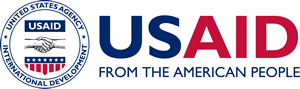 Partner Vetting System Account Access and Deactivation RequestA Mandatory Reference for ADS Chapter 319 						New Edition Date: 01/15/2021						Responsible Office: M/MPBP						File Name:  319mai_0115211.  INTRODUCTION/PurposeThis Partner Vetting System (PVS) Account Access & Deactivation Procedure establishes procedures for assigning accounts to new and existing USAID employees and deactivating accounts.  This procedural guide assigns responsibilities for Employees whose duties require access to PVS.  2. New Accounts & Deactivation Request for PVS The new employee will complete Section 1 and provide signature at Section 3. (see Figure 1 listed below). The Request Form requires the employee’s name, job title, OPM employment vehicle, contact information and action (activate/deactivate account).  Supervisors and Administrators will determine Roles to be assigned by completing Section 2 and providing signatures at Section 3.  Bureau/Mission along with System Administrator and ISSO will review the form and proceed to approve or disapprove the request based on duty assignment and need-to-know.  When approved, the SA will sign the form, process the request for activation, modification or termination, and assuming all other requisites are met, add/amend the user account as prescribed.  If deactivation requests are time sensitive, employees or direct supervisors can request deactivation by verbal request to be followed as soon as possible by written confirmation. Figure . PVS System Request FormSECTION 1:SECTION 1: Name:     Name:     Name:     Name:     Name:     Name:     Name:     Name:     Name:     Name:     Name:     Name:    Office Phone & e-mail addressOffice Phone & e-mail addressDirect HireContractorFSNTDYuntil _____Direct HireContractorFSNTDYuntil _____Mission/Bureau: (Select below)Mission/Bureau: (Select below)Mission/Bureau: (Select below)Job TiTle:Job TiTle:Job TiTle:Direct HireContractorFSNTDYuntil _____Direct HireContractorFSNTDYuntil _____AfghanistanLebanonLebanonLebanonLebanonLebanonSyria (Includes Syria and DCHA and OFDA)Syria (Includes Syria and DCHA and OFDA) IRAQ  IRAQ Direct HireContractorFSNTDYuntil _____Direct HireContractorFSNTDYuntil _____PakistanWest Bank & GazaWest Bank & GazaWest Bank & GazaWest Bank & GazaWest Bank & GazaYemenYemenDirect HireContractorFSNTDYuntil _____Direct HireContractorFSNTDYuntil _____section 2section 2Assign user roles: Assign user roles: Assign user roles: Assign user roles: Assign user roles: Assign user roles: Assign user roles: Assign user roles: Assign user roles: Assign user roles: Assign user roles: Assign user roles: ACTION REQUESTED:ACTION REQUESTED:ANALYST ANALYST ANALYST ANALYST   VETTING OFFICIAL VO)  VETTING OFFICIAL VO)  VETTING OFFICIAL VO)  VETTING Assistant (VA)  VETTING Assistant (VA)  VETTING Assistant (VA)  VETTING Assistant (VA)Activate (new user)Activate (new user)  SYSTEM ADMINISTRATOR  SYSTEM ADMINISTRATOR  SYSTEM ADMINISTRATOR  SYSTEM ADMINISTRATOR  VEIWER  VEIWER  VEIWERDeactivateDeactivateModifyModifySECTION 3SIGNATURES (your signature authorizes users access or deactivation and privileges)SIGNATURES (your signature authorizes users access or deactivation and privileges)SIGNATURES (your signature authorizes users access or deactivation and privileges)SIGNATURES (your signature authorizes users access or deactivation and privileges)SIGNATURES (your signature authorizes users access or deactivation and privileges)SIGNATURES (your signature authorizes users access or deactivation and privileges)SIGNATURES (your signature authorizes users access or deactivation and privileges)SIGNATURES (your signature authorizes users access or deactivation and privileges)SIGNATURES (your signature authorizes users access or deactivation and privileges)SIGNATURES (your signature authorizes users access or deactivation and privileges)SIGNATURES (your signature authorizes users access or deactivation and privileges)SIGNATURES (your signature authorizes users access or deactivation and privileges)SIGNATURES (your signature authorizes users access or deactivation and privileges)______________________________Employee’s Signature______________________________Employee’s Signature______________________________Employee’s Signature______________________________Employee’s Signature_______________________________Employee’s Name_______________________________Employee’s Name_______________________________Employee’s Name_______________________________Employee’s Name___________Date___________Date___________Date______________________________Direct Supervisor’s Signature ______________________________Direct Supervisor’s Signature ______________________________Direct Supervisor’s Signature ______________________________Direct Supervisor’s Signature ______________________________Direct Supervisor’s Name______________________________Direct Supervisor’s Name______________________________Direct Supervisor’s Name______________________________Direct Supervisor’s Name__________Date __________Date __________Date _______________________________SEC ISSO or System Administrator Signature_______________________________SEC ISSO or System Administrator Signature_______________________________SEC ISSO or System Administrator Signature_______________________________SEC ISSO or System Administrator Signature_______________________________USAID/SEC System Administrator’s Name_______________________________USAID/SEC System Administrator’s Name_______________________________USAID/SEC System Administrator’s Name_______________________________USAID/SEC System Administrator’s Name___________Date___________Date___________Date